実証講座開催記録　　　　　　サブプロジェクト＃＿＿＿　以上出席者署名（受講者）　年　　月　　日　サブプロジェクト＃＿＿＿　出席者署名（受講者）　年　　月　　日　サブプロジェクト＃＿＿＿　経費明細書サブプロジェクト＃＿＿＿　サブプロジェクト＃＿＿＿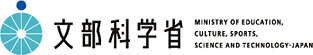 文部科学省　平成27年度「成長分野等における中核的専門人材養成等の戦略的推進」事業メイクアップ分野における中核的専門人材養成のためのプログラム開発と実証メイクアップ　ラボ　プロジェクト（上級編およびアドバンス地方・企業版）実証講座開催確認書実証講座：　　　　　　　　　　　　　　　　　（講座内容：　　　　　　　　　　　　　　　　　　　）開催日　平成　　　年　　　　月　　　　日（　　　）開始時間（準備も含む）　　　　　　　時　　　　　　分終了時間（片付けも含む） 　　　　　時　 　　　　分（　　　時間　　　　分）講師名： 　　　　　　　　　　　　　　　　　　　　所属：　　　　　　　　　　　　　　　　　　　　助手　： 　　　　　　　　　　　　 　　　　　　　　所属：　　　　　　　　　　　　　　　　　　　　助手　： 　　　　　　　　　　　　 　　　　　　　　所属：　　　　　　　　　　　　　　　　　　　　助手　： 　　　　　　　　　　　　 　　　　　　　　所属：　　　　　　　　　　　　　　　　　　　　助手　： 　　　　　　　　　　　　 　　　　　　　　所属：　　　　　　　　　　　　　　　　　　　　開催場所：学校名等記入上記のとおり実証講座を開催したことを証明します。学校名・団体名・会社名担当者　　　　　　　　　　　　　　　　　　　　　　　　　　　　　　印事業名メイクアップ分野における中核的専門人材養成のためのプログラム開発と実証（略称：メイクアップ　アドバンス　プロジェクト・新技術の導入と応用）　代表校専門学校東京ビジュアルアーツ講座名（ラボ・アドバンス地方版・アドバンス企業版）（エアーブラシ・アート・特殊メイク・死化粧）講座名　　　　　　　　　　　　　　　　　　　　　　　　　開催日時平成　　年　　月　　日（　）：　　　　～　　　　：　　　　（　　ｈ　　ｍ）場所講師助手➀講師（計　名）②助手（計　名）③事務局等　　　　（計　名）（参加者合計　　名）講座内容等講座の目的、次第、内容等を記載（必要に応じて別紙等で補足）